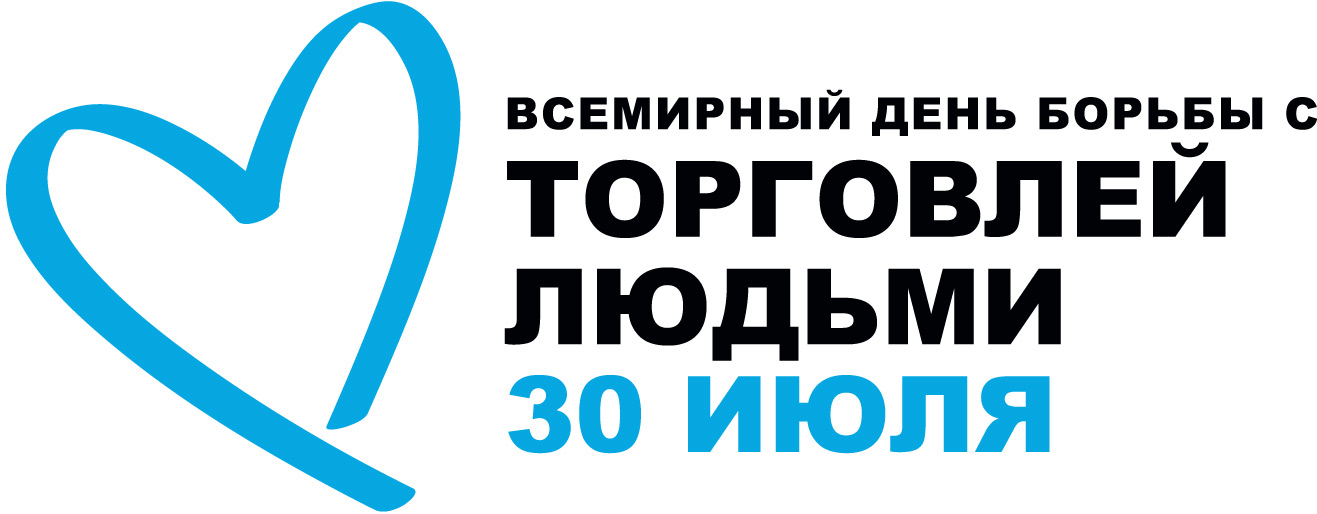 Всемирный день борьбы с торговлей людьми (World Day against Trafficking in Persons), отмечаемый ежегодно 30 июля, был провозглашен Генеральной Ассамблеей ООН в резолюции A/RES/68/192 в 2013 году по инициативе Республики Беларусь. Торговля людьми является одним из наиболее опасных глобальных вызовов современности. Это транснациональное преступление, занимающее в криминальном мире лидирующие позиции по прибыльности. По данным Международной организации по миграции (МОМ), в современном мире насчитывается от 21 до 36 млн жертв торговли людьми. Противодействие торговле людьмиВ Министерстве внутренних дел существует специализированное подразделение – управление по наркоконтролю и противодействию торговле людьми. В каждом органе внутренних дел работают сотрудники, осуществляющие борьбу с торговлей людьми и связанными с ней преступлениями.В случае если Вы или Ваши родные, близкие, знакомые стали жертвой торговли людьми, Вас принуждают к занятию проституцией, рабскому труду, съемкам в фильмах порнографического содержания, мы предлагаем обратиться к нам за помощью.E-mail: guniptl_km@mvd.gov.byТелефоны:Брестская область: 8 (0162) 27 53 35, 27 55 07Витебская область: 8 (0212) 64 66 96, 64 66 91Гомельская область: 8 (0232) 50 88 10, 50 88 07Гродненская область: 8 (0152) 79 73 58, 79 79 11Минская область: 8 (017) 229 06 07, 229 03 80Могилевская область: 8 (0222) 29 55 26, 29 55 22Город Минск: 8 (017) 239 41 61, 239 47 55Министерство внутренних дел: 8 (017) 218 71 70, 218 73 42, 218 74 85Телефон «горячей линии» по безопасному выезду за границу Департамента по гражданству и миграции МВД Республики Беларусь: 8 (017) 218 52 64Kids.pomogut.by – совместный проект Представительства Детского Фонда ООН (ЮНИСЕФ) в Республике Беларусь и Министерства внутренних дел Республики Беларусь, направленный на предупреждение и противодействие эксплуатации детей в сети интернет.ОО «Клуб Деловых женщин» – горячая линия по безопасному выезду, пребыванию за рубежом и противодействию торговле людьми, а также по вопросам предотвращения сексуального насилия, в том числе в сети Интернет (с 8.00 до 20.00 ежедневно):113 (короткий номер)8 801 201 5555 (для всех абонентов сотовой связи)8 016 221 8888 (для звонков из-за рубежа)Вся информация предоставляется бесплатно и анонимно.БЕЛОРУССКОЕ ОБЩЕСТВО КРАСНОГО КРЕСТАwww.redcross.by 220030, г. Минск,ул. Карла Маркса, 35Телефон приемной: (017) 327-14-17Электронный адрес: info@redcross.byБрестская областная организация224005, г. Брест, ул. К. Маркса, 3Телефон/факс: 8 (0162) 23-90-48; 21-59-56E-mail: brestredcross@gmail.comВитебская областная организация210015, г. Витебск, ул. Правды, 18Телефон/факс: 8 (0212) 42-61-34E-mail: vitebsk_redcross@mail.ruГомельская областная организация246050, г. Гомель, ул. Пролетарская, 9Телефон/факс: 8 (0232) 75-55-71; 75-54-81E-mail: gomel_redcross@mail.ruhttp://redcross-gomel.by/Гродненская областная организация230023, г. Гродно, ул. Ожешко 1Телефон/факс: 8 (0152)74-35-82, 8 (0152) 74-35-34E-mail: grodno_redcross@tut.by, redcross@mail.rugrodno.byКонтакты региональных организацийМинская областная организация220039, г. Минск, ул. Чкалова 5Телефон/факс: 8 (017) 224-67-73E-mail: minoblbook@yandeх.ruМогилевская областная организация212030, г. Могилев, ул. Первомайская, 52Телефон/факс 8 (0222) 32-70-35E-mail: mogilev.volonter@gmail.comМинская городская организация220123, г. Минск, ул. В. Хоружей, 18 корп.1Телефон: 8 (017) 294-85-17E-mail: redcrossminsk@mail.ruДорожная организация220039, г. Минск, ул. Воронянского 4, корпус 2Телефон/факс: 8 (017224) 66-24-40E-mail: doroga.redcross@tut.byНе теряя ни минутыПризнаки, которые указывают на то, что вас хотят обмануть:Вам сулят заоблачные заработки за неквалифицированный труд.Отсутствует процедура и не оговорены все условия заключения контракта (зарплата, условия работы, срок, ответственность сторон). Вам могут «клятвенно» обещать уладить все формальности с заключением трудового договора непосредственно на месте – в стране назначения.Предлагается «билет в один конец».Фирма, с которой вы собираетесь сотрудничать, располагается в «подвале» или на съемной квартире.Координаты и контактные телефоны фирмы отсутствуют в официальных источниках информации, равно как нет ее в списке субъектов хозяйствования, имеющих лицензию на соответствующий вид деятельности.Заверения, что «интим» предлагается «исключительно по собственному желанию».Психологический «пресс» со ссылками на то, что «возможность совершенно уникальная», «группа уже сформирована и осталось только одно место, которое готовы занять уже человек …надцать, если вы будете хлопать ушами» – а значит надо «все делать быстренько и ехать скоренько».Что делать, если вы почувствовали недоверие к будущему работодателю?Проверьте у работодателя наличие лицензии на соответствующий вид деятельности. Не постесняйтесь внимательно изучить документ.Ознакомьтесь со всеми условиями заключения трудового договора (контракта).В обязательном порядке проконсультируйтесь в территориальном подразделении Департамента по гражданству и миграции (по месту жительства) по всему спектру обязательных условий, гарантирующих безопасность выезда для работы за границу, включая легальность деятельности, выбранной Вами фирмы (наличие лицензии).Не верьте отзывам «очевидцев» о том, как было «хорошо и здорово» там, куда вас направляют – эти люди уже могут быть материально заинтересованы в вашей дезинформации.Каждый человек в мире имеет право на свободу, на свободный труд. Необходимо приложить максимум усилий мировому сообществу, чтобы торговля людьми изжила себя навсегда…Использованные источники:Режим доступаhttps://www.mvd.gov.by/ru/page/guniptl/ptl – Дата доступа 17.06.2024.